Pesterzsébet, 2019. augusztus 4.Takaró Tamás, esperesA KEMÉNYSZÍVŰSÉG ÉS ANNAKJÉZUSI FELOLDÁSALectio: Márk 3; 1-6; „És (Jézus) ismét beméne a zsinagógába, és vala ott egy megszáradt kezű ember. És lesik vala őt, hogy meggyógyítja-é szombatnapon; hogy vádolhassák őt.Akkor monda a megszáradt kezű embernek: Állj elő a középre. Azoknak pedig monda: Szabad-é szombatnapon jót vagy rosszat tenni? lelket menteni, vagy kioltani? De azok hallgatnak vala.Ő pedig elnézvén őket haraggal, bánkódván szívök keménysége miatt, monda az embernek: Nyújtsd ki a kezedet. És kinyújtá, és meggyógyult a keze és éppé lőn, mint a másik. Akkor a farizeusok kimenvén, a Heródes pártiakkal mindjárt tanácsot tartának ellene, hogy elveszítsék őt.”Zsidó levél 3; 13 „Hanem intsétek egymást minden napon, míg tart a ma, hogy egyikőtök se keményíttessék meg a bűnnek csalárdsága által.”Kedves Testvérek! Különösen is azok, akik olvassák a Szentírást, az Újszövetséget és ismerik az evangéliumot, azok jól tudják, hogy Jézust ritkán látjuk haragosnak. Nagyon ritkán történik meg. Sokkal inkább úgy látjuk Jézust az Újszövetségben, mint aki szelíd, alázatos, aki hosszan tűr, irgalmas és megbocsátó. Azt olvastuk, hogy az Isten házát meggyalázók látványa indította haragra először az Úr Jézust az Újszövetségben. Akik meggyalázták a templomot. Annak a látványa, ami a templomban történt, haragra gerjesztette Jézust. Mert ahogy az Írás magyarázza, Ő féltő szeretettel szerette a templomot, mint az imádság házát. És csak zárójelesen: Szeretjük-e a templomunkat? És annak tartjuk-e, aminek Isten adta, az imádság házának? Ezért nem mindegy, hogy hogy öltözünk, hogy viselkedünk, hogy vagyunk ott. Az Isten háza, az imádság háza. Amikor Jézus belépett abba a templomba haragra gerjedt látva, hogy mi történik, hogy meggyalázták azt, amiért templomot építtetett az Isten. Aztán haragra gerjedt Jézus, amikor el akarták tiltani tőle a hozzá igyekvő gyermekeket. Hol vannak a gyerekeink? Haragra gerjedt Jézus. Vajon hány szülő követi el ezt a rettenetes bűnt, hogy eltiltja a gyermekét Jézustól. És most a felolvasott igében újra találkozunk ezzel, hogy Jézus haragra gerjed, haragszik. Általában az emberben ott él a félelem Isten haragja miatt, ez általában ott van bennünk hívőkben, nem hívőkben. Nem véletlen, hogy sok mindent azonosított az ember Isten haragjával: a sorscsapásokat, a természeti katasztrófákat, egyéni, közösségi, társadalmi drámákat, nagyon hosszú a sor. Isten haragszik ránk, ezért büntet, ezért hozza ránk a bajt. – gondolják sokan. Ez a haragvó Isten keze nyoma. És valóban úgy is látjuk Istent a Bibliában, mint aki haragszik, sokszor haragszik. Látjuk a haragból ítélő kezét, halljuk a haragvó ítélő szavát. De valamit figyeljünk meg: Isten haragja kivétel nélkül az ember bűnével van szoros kapcsolatban. Kivétel nélkül mindig. Különösen is akkor látjuk haragudni az Istent, amikor valaki makacsul és állhatatosan ragaszkodik a bűnéhez. És hiába keresi az Istent. Ugyanakkor ahol egy szív elrendezi, megvallja és elhagyja a bűnét, ott mindig azt olvassuk, hogy elmúlik róla Isten haragja, sőt áldássá lesz, kegyelembe fogadottá lesz az élete. Testvérek! Az ember bűntől és hitetlenségtől, Istentől való elszakadtságtól való eltérése fordítja el Isten haragját, olvassuk az Ószövetségben. Csak ennyit tanuljatok meg, hogy a Bibliában, mikor a haragvó Istenről van szó, szinte kivétel nélkül mindig a makacsul bűnéhez ragaszkodó emberre haragszik. És ahogy az az ember végre feladja a bűnhöz való makacs ragaszkodását mindig elfordul róla Isten haragja.Most olvasott igénkben Jézust látjuk haragudni. Megmondom őszintén nekem nem jó így látni Jézust. Énbennem egy más Jézus kép él. De itt van megírva, éppen ezért, ha jó, ha nem jó, így is kell látnunk Jézust. Éppen, mert nagyon ritkán haragszik Jézus, ezért nagyon fontos odafigyelnünk az okára és a körülményeire. Olvasott igénkben Jézus haragja a zsinagógában lett nyilvánvalóvá az ott ülő írástudók, farizeusok és zsidók lelkisége miatt. Mert az van megírva az Úr Jézusról, hogy a szíveket vizsgálja. Őt nem az arcunk izgatja, nem az öltözetünk, nem a sminkünk, nem a viselkedésünk, amivel másokat félrevezethetünk, hanem csak és kizárólag azt nézi, amit mi nem szoktunk nézni: a szíveket vizsgálja. A templomban ülők szíveit vizsgálta Jézus. Mintha a miénkkel tenné. És a diagnózisa félelmetes, mert mindig pontos. Nem olyan, mint a miénk. Jézus, aki a szíveket vizsgálta ismerte azokat, akik miatt haragra gerjedt. Ismerte a szívüket, hogy mi van bennük. A történet szerint ezen az alkalmon egy száradt kezű, lebénult kezű férfi is belépett a zsinagógába. Nyilván okkal ment oda. Nem tudjuk mi volt az ok, talán reménység volt benne, hogy a templomban talán történik vele valami. Talán kiszolgáltatott, nyomorúságos életére valami vígaszt nyer legalább. Talán eljutott a hír is hozzá, hogy ott van a Krisztus Jézus is a zsinagógában azon a napon. Azzal, hogy Jézus ott volt a zsinagógában, mint gyógyító áldott orvos, még a teljes meggyógyulás esélye is megnyílt előtte. Mit várnánk akkor a templomi gyülekezettől, a zsinagógában ott ülőktől? Azt várnánk, hogy most a templomi gyülekezet minden tagja, mindenki, aki ott van, vár a nagy pillanatra, a csodára. Hátha gyógyít Jézus. Hátha egy új esélyt kap ez a nyomorúságos ember. Azt várnánk, hogy ott csupa, ezzel a nyomorulttal is együttérző szívű, lelkű ember volt ott. És azt várnánk, hogy biztos tele lenne a szívük örömmel, hogyha ez a nyomorék meggyógyulna. De nem így van. De nem ez történik. Jézus körbenézett az istentiszteleten összegyűlteken és nem imádságot látott a szívükben, nem hitet, nem bizalmat látott a jelenlévők lelkében, szemében, szívében, hanem valami mást. Erről a másról szól ez a mai igehirdetés. Mert az a más volt az, ami Jézust haragra lobbantotta. Látta a farizeusok és írástudók keményszívűségét. Látta a gyűlöletüket, a megajándékozhatatlan-ságukat. Látta, hogy kíváncsiak arra, hogy vajon Jézus szombatnapon szembe menve a zsidó törvények tiltó parancsával, mely szerint szombaton semmit ne tegyél, vajon meggyógyítja-e a béna kezét. Hozzáteszi az ige: „Nem azért voltak kíváncsiak rá, hogy örüljenek, hanem hogy vádolhassák Jézust.” Jézus haragját és szomorúságát a templomban lévők keményszívűsége váltotta ki. Mit is jelent ez a Biblia nyelvén? Az érzéketlenségük, a lelkiismeretük érzéketlensége, egyszóval az érzés hiánya. Ki kellett volna, hogy váltson az emberekből valami szimpátiát, együttérzést, reménységet, öröm várást. Hogy nem csak a nyomorult van ott a templomban, hanem az áldott orvos Jézus is, és talán meggyógyítja, talán történik itt valami. Jézus nézte őket, beléjük látott és látta az érzéketlen, kemény szívüket. Így is lehet ám templomban ülni akár egy életen át, hétről hétre: érzéketlen, kemény szívvel.Kedves Testvérek! Majd a mélyére megyünk ennek, most csak annyit mondok: A szív érzéketlen, érzéstelen lesz a Szentírás szerint, ha az ember megmarad a bűneiben. Kőszíve lesz az embernek. Érzéketlen lesz. Mehet a prédikáció, jöhet az ige, mehet az ima, szólhat a zsoltár, a szív kőkemény marad. Az elején elmondtam már, hogy az Ószövetség Istenét úgy látjuk, hogy alapvetően csak egy dologért haragszik, ha valaki makacsul a bűnében akar maradni és ott marad. Gondoljátok, hogy az a Jézus, aki azt mondta, hogy „Ő és én egy vagyunk.”, az nem ugyanígy látja a keményszívűséget? De bizony, pontosan ugyanígy. A szív érzéketlen, érzéstelen lesz, ha az ember megmarad a bűneiben. Ha tehát te most azt tudod magadra nézve mondani, hogy ide járok hetek, hónapok, évek, évtizedek óta. Semmi nem történik velem. Akkor kemény szívű ember vagy és annak csak egy oka van a Biblia szerint: makacsul ragaszkodsz a bűneidhez. Ha az érzékenységét elveszíti a szív, akkor eltompul, és az ember élete nyers lesz, gonosz és részvét nélküli, mert a szíve megkeményedik. Ahogy azoké volt ott a templomban, mikor a nyomorultra ránéztek. Érdekel bennünket, hogy ki van mellettünk? Érdekel, hogy mi van vele? A nevét se tudom, de nem is érdekel. Érdekel egy másik embernek a sorsa a közösségben? Dehogy érdekel! A fűszál nem érdekel, amelyiken átesik a lában, hogy lehajoljak és kihúzzam. Érzéketlenné lesz az ember. Ez a bűn természete. Ilyen a bűn következménye. Akik akkor ott szombaton a zsinagógában ültek javíthatatlanok voltak, Jézust az ellenségüknek tartották, gyűlölték és ellene álltak Jézusnak. Jézus bármit mondott, bármit tett, itt majd meggyógyítja ezt a nyomorultat, őket ez sem izgatja. Hány csodát él át a gyülekezetünk? Csodákat él át és bennünk semmi meg sem mozdul. Mi volt ezeknek a farizeusoknak és írástudóknak a hibája? Testvérek, első rendben az, hogy vakok voltak látni. A Biblia szerint az vak, aki nem akar látni. Amikor a Biblia ezt használja, hogy valaki lelkileg vak, akkor az mindig azt jelenti, hogy lát, de nem akar látni, mert akkor magát is jól kellene egyszer látnia. Hiába a látható igazság, ezek meggyőzhetetlenek. Vajon nincsenek ilyen vakok köztünk? Akiknek van ismerete Istenről, hitről, megbocsátásról, de sose cselekszenek az ismereteik szerint. Mint ezek a farizeusok és írástudók. Ismerték a törvényt, ismerték a Bibliát, de sose cselekedtek úgy. Bár Jézus hatalmát, gyógyításait nem tagadhatták, de mégse akarták elismerni azt, amit nem tagadhattak meg. Drága Testvér, mióta hallod, hogy Jézus megbocsátotta a bűneidet? Te is tudod, hallod eleget, mégse akarod magadra nézve elismerni. Az lenne a megtérésünk. Jó dolog ezt tulajdonképpen hallani, de magamra nézve elismerni…Kedves Testvérek! A keményszívűség képmutatáshoz vezeti az embert. Ezek a farizeusok, mert a képmutató ember ilyen, hibát kerestek, hibát keresnek Jézusban. Sokan vannak így, hogy keresik a hibát a Bibliában, hogy igazolják, hogy ők miért nem veszik komolyan. Keresik a hibát a vallásban, az egyházban, a hívő emberekben, hogy megnyugtassák magukat, hogy ők miért nem azok. Van egy finomabb változata ennek, ez a bizonyos farizeizmusi lelkiség, amikor valaki a vallás külsőségeiért buzgó lélek, ezzel próbálja leplezni a hittel szembeni ellenállását. Jézus nem tűrte el a képmutatást, márpedig a keményszívűség mindenkit képmutatáshoz vezet. Ugye milyen fárasztó dolog képmutató vallásos életet élni, képmutató hívő életet élni? Ó, de nehéz fölkelni, elindulni, de mégiscsak ott illik lennem. Hihetetlenül fárasztó. Testvérek! A Lélek ellenállása Isten dolgaival, szavaival, akaratával szemben hamis vallásossághoz vezet és képmutatáshoz. Aztán azt tanítja a Szentírás, hogy a kemény szívű ember nem csak érzéketlen szívű ember, de megközelíthetetlen is, és makacs is. Ellene áll Isten minden jóra fordító akaratának. Vajon van-e nekünk közünk ahhoz a lelkiséghez, ami Jézust haragra indította és bánkódáshoz vezette? Amikor a jó cselekvése előtt körbenézett és nézte a gyülekezet szívét, ami szomorúvá tette. Sajnos van közünk hozzá. Itt nem egy kétezer évvel ezelőtti templomi jelenet van csupán, hanem egy igazi templomi jelenet ma. Nézzétek csak mégis, bár Jézus látja a szívüket, a lelküket, a megkeményedettségüket, mégis megszólította, megkérdezte őket: „Szabad-e szombaton gyógyítani, jót tenni?” A hallgatók összeszorított szájjal és fogakkal hallgattak. Nem mondták ki, amit ki kellett volna mondani, a kemény szívük nem engedte. Nem válaszoltak. Hogy is van ez velünk Testvérek, mit jelent ez ma? Milyen sokszor talál téged is Jézus a templomban istentiszteleten, meg olvasod a Bibliádat is, gyakorlod magad időnként vagy rendszeresen vallásos dolgokban és mégis Jézus szomorkodik keményszívűségünk miatt. A keményszívű ember sose beszél a hit, a vallás dolgai ellen, de néma és semleges marad. Jézus haragos lett, mikor azok ott a templomban, akiknek szólniuk kellett volna, akiknek válaszolniuk kellett volna Jézus kérdésére, Jézus megszólítására, hallgattak. Ez a mi gyülekezetünk tele van mindig hallgató emberekkel. Szólítgatja őket Jézus, kérdez tőlük, és ők mindig hallgatnak makacsul. Aki semleges, az nincs tekintettel a saját örök életére. Aki mindig hallgat, hiába szólítja Isten, hiába szólítja Jézus, hiába szólítja az ige, hiába kérdez tőle, választ sose kap, az kemény szívű. Hadd emlékeztesselek benneteket. Jézus mondta: „Aki nincs velem, az ellenem van.” Nincs semleges állapot. „Aki nem gyűjt velem, az tékozol.” – mondja Jézus. Nincs semleges állapot. Vagy búza lesz valaki az ige nyomán, vagy megmarad konkolynak. Hasonlít a búzához, csak a búzából élet támad, a konkoly meg méreg. Búza vagy konkoly? És a kettő között tudjátok mi van? Semmi. Jó föld lett a szíved? Terem? Válaszolsz a megszólító jézusi igékre? Vagy ahogy most néma vagy, mert így illik itt lenni és hallgatsz, mert így illik hallgatni. Hallotta már Jézus, hogy válaszoltál valaha neki? Hallotta valaki már tőled, hogy kicsoda neked ez a Jézus? Kemény szívű, bezárt szájú, Jézusnak ellenálló, magában okoskodó, ítélkező, Jézust megszomorító, elveszett állapotban lévők, templomba lévők. Nem ismerős? Egyáltalán nem ismerős? Ha nem lettél Jézus barátja, miközben Jézus közelében vagy, akkor még Jézus ellensége vagy a Biblia szerint. Szomorú, de így van. Nem én találtam ki. Ezt mondja Isten igéje. És ugye, aki a barátod, azt szereted, azzal beszélgetsz, azzal együtt vagy, annak szereted a társaságát. Jézus barátja vagy ellensége? A kettő közt megint nincs semmi. Mert nem lehet. Vagy-vagy. Van bennünk ilyen farizeusi, írástudói keményszívűség? Tudjátok ez olyan, mint amikor valaki örül az igehirdetésnek, megérinti, meg is mozgatja, de mindig igyekszik elnyomni magában, hallgat. A megérintettség határát soha nem akarja átlépni. Megérinti Isten, és nagyon vigyáz rá, hogy ennek a határát ne lépje át. Ezért tud örvendezni egy-egy istentisztelet után: vannak vallásos jócselekedeteim. De van egy határ, amit sose lép át, ezért mindig a határon innen marad, egy lépésre az örök élettől a kárhozatban. Hallgat.Testvérek, aki a megérintettsége, a szíve érintettsége határát sose akarja átlépni, félti, vigyázza önmagát, az mindig elkerüli az áldást. Elkerüli az életet, és ellene áll Isten kegyelmének, mint ezek a templomi gyülekezeti tagok. Vallásosan, de soha nem felszabadultan, örvendezve, sokkal inkább magába, befelé fordulón, némán, Jézusnak sosem válaszolva. De sokótokat látlak bejönni, senkivel nem beszél, elmegy, senkivel nem beszél. Mi ez? Jézus megkérdezte őket: „Szabad?” És ott ültek némán, összeszorították a fogukat, a szájukat. Megérintette őket Jézus szava, érintettek voltak, de a határt azt nem lépték át. Ez a határátlépés a megtérés. Jajj, el ne mulasszátok! Az ilyen vigyáz közben, hogy nyilvános bűnökbe ne essen. Mélységesen elítéli és megveti azokat, akik nyilvános bűnöket követnek el, de ő maga, aki szintén elkövet sokat, titokban, gondolatban, tettben, szóban, mulasztásban, de a látszat oly fontos. Másokat ítél, kárhoztat. Igyekszik morálisan élni, mert a látszat mindennél fontosabb számára. A látszat. Csak Jézust nem érdekli semmilyen látszat, csak a szív. Csak az, ha szól, ha kérdez. Makacsul ellenállunk-e, az érintettség határát vigyázva sose lépjük át. Igen, az ilyen ember nyugtatja magát, hogy vele minden rendben van, holott éppen hogy egy megkeményedett, Istenellenes, lázadó szíve van. Aki csak az érintettségig jut, annak megkeményedett, Isten ellenes, lázadó szíve van, aki ezt a határt sose lépi át. Semmivel nem különb a legvadabb ateistánál és ugyanaz a sorsa lesz, mint minden Isten tagadónak, holott az egész életét, mint a farizeusok és az írástudók ott töltötték a templomban és a zsinagógában. És Jézus rájuk nézett és azt mondta: „Haragszom a keményszívűségetek miatt és sajnállak benneteket.” Szabad jót tenni? Veled, aki itt ülsz? És azok összeszorították a fogukat, becsukták a szájukat, mint mindig, ha Jézus szólt hozzájuk és nem válaszoltak.Testvérek, a szívkeményedés észrevétlenül jön az emberre és a hús szív, a Biblia szerint, szép lassan kőszívvé válik. Azért olvastam fel a Zsidókhoz írt levélből azt az egy igeverset, mert az arról beszél, hogy a szív megkeményedését a bűn csalárdsága hozza az emberre. Becsap. Azt mondja, hogy nem bűn. A házasságtörés nem bűn, a lopás nem bűn, a hazugság nem bűn, egyáltalán nincs bűn, de ha mégis van, majd én fölmentem magam. Én megmagyarázom, én elintézem, én kiigazítom. Csakhogy lehetetlen. Ez benne a becsapás. És a rendezetlen bűnök folyamatosan keményítik az ember szívét. Így válik olyanná, hogy csak úgy pereg le róla az Isten beszéde, pattog le róla. És ha egy-egy igehirdetés, egy-egy ige megérinti is, vigyáz rá, nagyon vigyáz rá, hogy az érintettsége határánál megállítsa az Istent. Végül arról, hogy kik is ültek megkeményített szívvel ott a zsinagógában, amikor Jézus szombatnapon meggyógyított egy bénát. Kik botránkoztak meg Jézus tettén? Ezt így foglalom össze: a kritikus hibakeresők. Mindig van kritikájuk. Magukkal nincs, minden rendben van, de a pappal sok baj van, a presbitériummal, a feleségemmel is, a férjemmel is, a szomszédommal is, a munkatársammal is, a gyerekemmel is, unokámmal is. A kritikus hibakeresők. Mennyi rossz ember él körülöttünk, szinte csak rossz. De milyen jó, hogy én nem vagyok olyan! Testvérek, aki Jézusnak makacsul ellene akar állni, az Jézusban is keresi a hibát és meg fogja találni. Megtalálták ezek a farizeusok is: Szombaton? A törvénnyel szembe menve? Ami tiltja, hogy bármit tegyen valaki. Gyógyít? Testvérek, a kritizálás olyan szokás, ami megkeményíti az ember szívét. Mindenkiét. Hagyd abba! Rossz az alapállás, mert az alapállás az, hogy én jó vagyok. De a Biblia szerint senki nem jó csak a Mennyei Atya egyedül. Rossz talapzatról indítjuk az életünket. Na meg a kritizálás kőkeménnyé tesz, fölényessé, önelégültté, ítélkezővé, Isten számára meg megközelíthetetlenné. Mi lesz így velünk? Bárcsak végre a saját bűneink iránt lennénk olyan érzékenyek, mint másoké iránt. És bárcsak a saját bűneinket gyűlölnénk úgy, mint ahogy embereket gyűlölünk azért, mert azt mondjuk, hogy ő ilyen. Utáltad már kellőképpen önmagadat a bűneid miatt? Szégyellted már? És amikor Jézus kérdezett róla, akkor mit mondtál? Ugyanis Jézus az egyetlen, akinek nem mondhatom, hogy a férjem miatt történik ez. Mert ő tudja, hogy nem. És nem mondhatom, hogy a feleségem miatt nézünk ki így, meg a körülményeink miatt, meg az Orbán Viktor miatt. Nem lehet. Isten előtt nem lehet. Befejezem azzal, hogy: Kritika helyett időzz sokkal többet a keresztnél! Ülj csak lélekben ott a Golgota keresztje előtt és maradj csendben. És nézd. Föl kellett állítani egy keresztet, hogy Isten a bűnt megbüntesse. Engem kellett volna odaszögeznie ítéletképpen, de a fiát szögezte oda. Tölts csak ott egy kis időt. A gyengédség a kereszt alatt születik meg a szívünkben. És ha a kereszt alatt egyszer végre jól látod magad, másnak látod a feleségedet, másnak látod a férjedet, másnak látod az egész életedet, másnak látod az embereket. Mindent másnak fogsz látni, mert a keresztnél a kő szíved helyett hús szívet kapsz. A keresztnél Jézus a maga lenyomatát ráteszi az életedre, és a Krisztus illatával megajándékoz. Tölts sokkal több időt a keresztnél Jézussal. Ne spórold meg. Nagy dolgokra fogsz rájönni. Hogy ki is vagy te? Milyen a szíved? Ki rontotta el az életedet? Miért alakultak a dolgaid úgy, ahogy? Tölts sok időt a keresztnél. Befejezem egy igével. Akiben ma megfogant, hogy meg akar szabadulni a keményszívűségétől, ha elfogadja Jézus diagnózisát, az egy reményteli lelkiállapot. Ha elfogadod Jézus diagnózisát, minden gyógyulás ott kezdődik, az egy reményteli állapot, mert lehetséges, hogy a kőszívünk helyett hús szívünk legyen. Ezékiel próféta könyvében olvassuk: „Így szól az Úr: új szívet adok néktek és új Lelket adok belétek, elveszem a kőszívet testetekből és adok nektek hús szívet.” Borulj le a kereszt alatt. Ott zajlik a szívcsere.Ámen!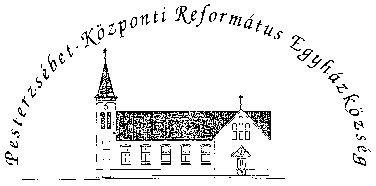 Pesterzsébet-Központi Református Egyházközség1204 Budapest, Ady E. u. 81.Tel/Fax: 283-0029www.pkre.hu   1893-2019